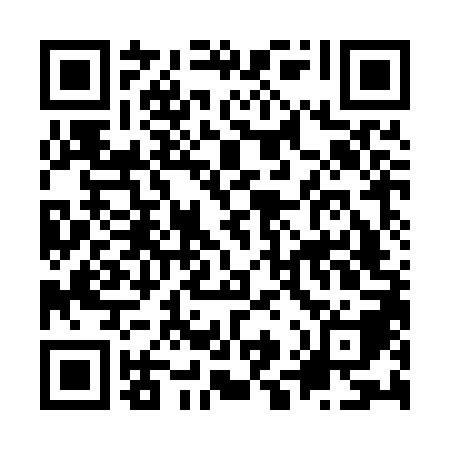 Ramadan times for Wiluna, AustraliaMon 11 Mar 2024 - Wed 10 Apr 2024High Latitude Method: NonePrayer Calculation Method: Muslim World LeagueAsar Calculation Method: ShafiPrayer times provided by https://www.salahtimes.comDateDayFajrSuhurSunriseDhuhrAsrIftarMaghribIsha11Mon4:404:405:5812:093:386:206:207:3312Tue4:414:415:5912:093:386:196:197:3213Wed4:424:425:5912:093:376:186:187:3114Thu4:424:426:0012:083:376:166:167:2915Fri4:434:436:0012:083:366:156:157:2816Sat4:434:436:0112:083:356:146:147:2717Sun4:444:446:0112:073:356:136:137:2618Mon4:444:446:0212:073:346:126:127:2519Tue4:454:456:0212:073:346:116:117:2420Wed4:464:466:0312:073:336:106:107:2321Thu4:464:466:0312:063:336:096:097:2122Fri4:474:476:0412:063:326:086:087:2023Sat4:474:476:0412:063:316:076:077:1924Sun4:484:486:0512:053:316:066:067:1825Mon4:484:486:0512:053:306:056:057:1726Tue4:494:496:0612:053:306:036:037:1627Wed4:494:496:0612:043:296:026:027:1528Thu4:504:506:0712:043:286:016:017:1429Fri4:504:506:0712:043:286:006:007:1330Sat4:514:516:0812:043:275:595:597:1131Sun4:514:516:0812:033:265:585:587:101Mon4:524:526:0912:033:265:575:577:092Tue4:524:526:0912:033:255:565:567:083Wed4:534:536:1012:023:245:555:557:074Thu4:534:536:1012:023:245:545:547:065Fri4:544:546:1012:023:235:535:537:056Sat4:544:546:1112:023:225:525:527:047Sun4:544:546:1112:013:225:515:517:038Mon4:554:556:1212:013:215:505:507:029Tue4:554:556:1212:013:205:495:497:0110Wed4:564:566:1312:003:195:485:487:00